NOBRE COM CHAPADA DOS GUIMARÃES 
Feriado da Independência.
Aéreo + Terrestre | 07d e 06n | De 01 a 08 setembro de 2020 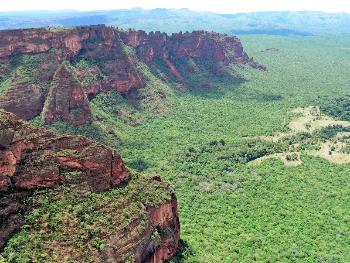 PROGRAMAÇÃO:1º dia, 01.09, Terça-feira – Porto Alegre/ Cuibá/NobresVoo Porto Alegre/Cuibá e Transfer para Nobres. Instalação no hotel Reino Encantado. 2º dia, 02.09, Quarta-feira – NobresTour a Rio Triste, cachoeira da Serra Azul, Lagoa das Araras.3º dia, 03.09, Quinta-feira – NobresTour a Duto do Quebó e Estância da Mata.4º dia, 05.09, Sexta-feira – Nobres/ Chapada dos GuimarãesTour a Aquário Encantado e flutuação no Rio Salobra, transfer.5º dia, 06.09, Sábado - Chapada dos GuimarãesTour a Véu de Noiva, Circuito de Cachoeiras do Parque Nacional de Chapada dos Guimarães.6º dia, 07.09, Domingo - Chapada dos GuimarãesRoteiro especial 4x4 com flutuação (Cidade de Pedras + Vale do Rio Claro, Crista de Galo).7º dia, 08.09, Domingo - Chapada dos Guimarães/ Cuiabá/Porto AlegreTranfer para aeroporto para voo de retorno a Porto Alegre.TARIFÁRIO (EM REAIS) – PARTE AÉREA + TERRESTRE Tabela elaborada em 15.03.2020 – sujeita a alteração sem prévio aviso.
Pagamento com CARTÃO, CHEQUE OU BOLETO.Valores por pessoa expresso em REAIS. INDISPENSÁVEL:  PASSAPORTE ou IDENTIDADE. Hotéis previstos:Nobres: Pousada Rota das ÁguasChapada dos Guimarães: Pousada Eco LodgeCONDIÇÕES GERAIS:Serviços: Transporte IN/OUT, Guia acompanhante, Guia Local, 6 pernoites com café da manhã, transporte durante os passeios, ingresso no parque nacional da Chapada dos Guimarães Em Nobres: 8 passeios: flutuação no Reino Encantado, flutuação no Rio Triste, contemplação na Lagoa das Araras, caminhada com banho e flutuação na Cachoeira da Serra Azul, boiacross na caverna Duto do Quebó e no riacho da Estância da Mata e flutuação no Aquário Encantado e Rio Salobra. Em Chapada dos Guimarães: uma viagem com os 2 roteiros clássicos e mais expressivos da Chapada dos Guimarães, com Véu de Noiva e Circuito de Cachoeiras e Cidade de Pedras com Vale do Rio Claro, roteiro realizado com 4x4, com lindos visuais e flutuação no Rio Claro.Não Inclui: Seguro viagem, taxas de parques e museus, qualquer tour não relacionado no roteiro, alimentação e despesas pessoais de qualquer natureza.Documentação:É indispensável que o passageiro (adulto ou menor) leve carteira de identidade civil (emitida até 10 anos) ou passaporte (mínimo de 06 meses de validade). O documento deverá estar em excelente estado de conservação. Menor de 18 anos sozinhos ou acompanhados de apenas um dos pais deverá portar autorização do Juizado de Menores. No ato da inscrição o cliente deverá informar qual o documento que será levado na viagem. O passageiro deverá no momento de embarque apresentar a documentação informada. Caso contrário, ficará impedido de embarcar, não cabendo qualquer reclamação e nem devolução de valores.CONDIÇÕESTRIPLODUPLOSINGLEA VISTA5.856,006.298,006.674,00ENTRADA + 7X796,00856,00907,00